Resolution: 20-21 RS III 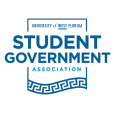 Author(s): Senator Alby Clendennin To read as follows: WHEREAS, the University of West Florida Student Government Association works to represent all students; and WHEREAS, the University of West Florida prides itself on being a community that represents and includes students of all diverse backgrounds; and WHEREAS, UWF has received our 5th national excellence in diversity award; and WHEREAS, local and state governments and institutions across the country have moved to remove, take down, and rename a plethora of prominent public spaces that have been shaped to give honor to individuals who in their lifetimes worked against fostering the kind of community we see today; and WHEREAS, The University of West Florida Historic Board of Directors has voted unanimously to rename the T.T. Wentworth Jr. Florida State Museum after T.T. Wentworth Jr. was discovered in documents from his estate to have been the leader of a local chapter of the Klu Klux Klan; and WHEREAS, for the museum to be renamed, it will need to also be approved by the Florida Historical Commission and the UWF Board of Trustees; THEREFORE, BE IT RESOLVED, that the University of West Florida Student Government Association fully endorses the renaming of the T.T. Wentworth Jr. Florida State Museum and for this resolution to be presented before the UWF Board of Trustees and be delivered to every member of the board as our pledge in support of the renaming.https://www.pnj.com/story/news/2020/11/23/uwf-historic-trust-looks-rename-t-t-wentworth-museum-over-kkk-ties/6400339002/___________________                                                                    ___________________  Mr. Ruben Gardner                                                                                  Ms. Sydney Grant Student Body President                                                                              Senate Pro Tempore